Name______________________________ Todays Date____________ Date of Absence__________Period_______EARS-- Audience EtiquetteIn dance we remember audience etiquette with the following acronym-- EARSEnjoyAppreciateRespectSupport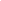 Fold a piece of paper into 4 boxes like this.  Each section should have a different part of EARS.  Create a collage of 4-6 images that represent each part.  Don’t forget to staple this paper to your collage! 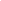 